Задание № 65. Звук «Э» (продолжение)1. Раскрасить полукруг красным карандашом.
- Какой звук мы обозначаем красным полукругом?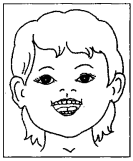 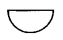 2. Угадай, какой звук произносит мальчик. Почему ты так решил(а)?3. Произнеси звук «Э»:• долго;• коротко;• тихо;• громко;• спой.4. Мальчика зовут Эээээ-ээдик. С какого звука начинается его имя?5. Назови, что нарисовано на картинках, правильно и длительнопроизнеси звук «Э». (Этажи, экран, экскаватор, Эдик, эскимо, электричка.)6. С какого звука начинается слово «этажи» (экран, экскаватор, Эдик, электричка)?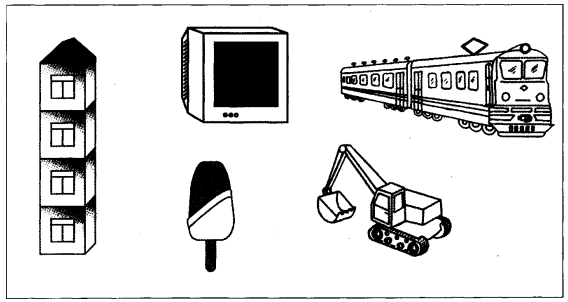 Задание № 66. Обувь. Пересказ1. Послушай рассказ о том, как Митя ухаживает за своей обувью.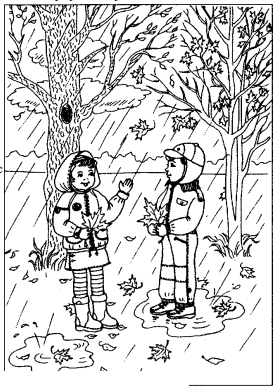 Осенью Митя гулял в парке. В парке было грязно. Домой Митя вернулся в грязных ботинках. Митя обул тапки, вымыл и почистил грязные ботинки. Ботинки стали чистыми. Чистые ботинки Митя убрал в шкаф.2. Ответь:- Где гуляли дети? - На улице было чисто или грязно?- В каких ботинках Митя вернулся домой?- Во что Митя переобулся?- Что он сделал с грязными ботинками?- Какими стали ботинки?- Куда Митя убрал чистые ботинки?3. Послушай рассказ еще раз и перескажи его с
помощью картинок.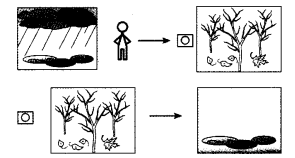 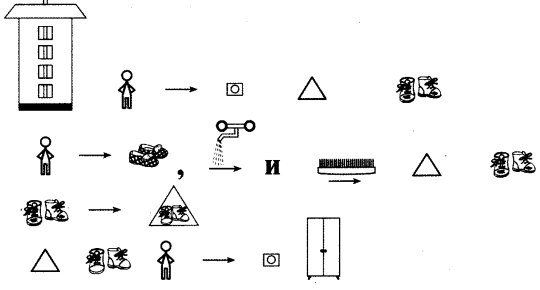 Задание № 67. Дикие животные (знакомство)1. Раскрасить картинку (раскрашивает взрослый).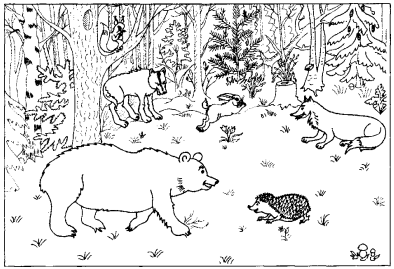 2. Покажи и назови всех, кого ты видишь на этой картинке.- Кто это? (Это медведь. Это волк. Это лиса. Это заяц. Это белка. Это еж.)- Кто они все вместе? (Это дикие животные.)- Где живут дикие животные?Задание № 68. Дикие животные. Части тела1. Пальчиковая гимнастика.• Покажи пальчиками волка. Как у него открывается и закрывается пасть? Описание движений: ладонь выпрямлена, большой палец поднят вверх, мизинец опускается вниз (пасть открыта) и вновь прижимается к остальным пальчикам (пасть закрыта).• Покажи пальчиками ушки зайчика, пошевели ими. Описание движений: безымянный палец и мизинец прижаты к ладони большим пальцем, шевелим указательным и средним пальцами.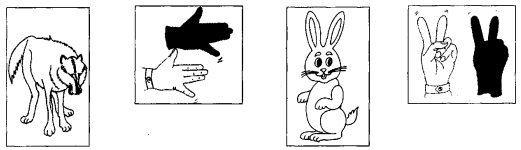 2. Рассмотри картинки. Волк большой, а заяц маленький. Про него можно сказать ласково: зайчик.
Волк - зверь, а зайчик - зверек.- Покажи и назови части тела волка. (Это у волка голова (морда, нос, уши, глаза, лапы, спина,
хвост).)- Покажи и назови части тела зайчика. (Это у зайчика головка (мордочка, носик, ушки, глазки,
лапки, спинка, хвостик).)